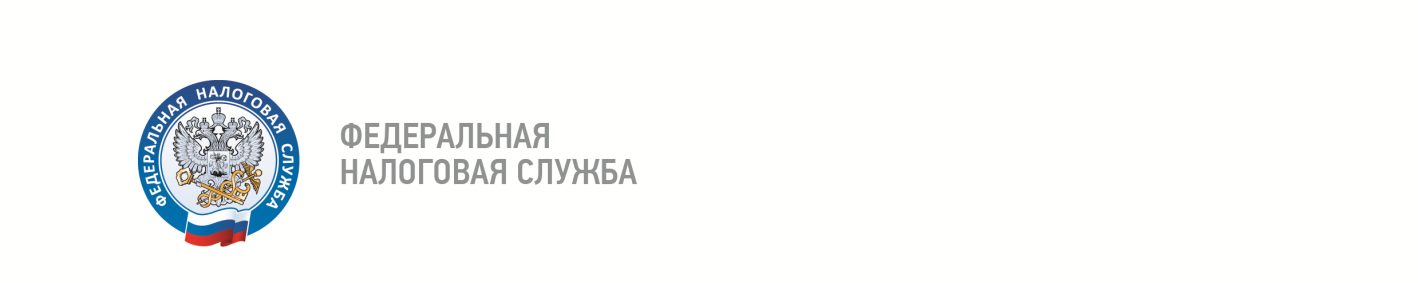 Согласие налогоплательщика о наличии недоимки и (или) задолженности по пеням, штрафам, процентам.Уважаемые налогоплательщики!Межрайонная ИФНС России №10 по Калининградской сообщает о возможности индивидуального информирования налогоплательщиков о задолженности посредством СМС и (или) E-mail сообщений в соответствии с пунктом 7 статьи 31 Налогового кодекса Российской Федерации. Приказ и форма Согласия размещены на официальном сайте ФНС России по адресу: https://www.nalog.gov.ru/rn77/about_fts/docs/10218341/. Раздел: Документы / Нормативные правовые акты, изданные и разработанные ФНС России.Способы подачи согласия налогоплательщика о наличии недоимки и (или) задолженности по пеням, штрафам, процентам по форме  КНД 1160068:- на бумажном носителе лично или по почте;- в электронной форме по телекоммуникационным каналам связи;- через личный кабинет налогоплательщика - физического лица (мобильная или Web версии) реализовано  во вкладке «Жизненные ситуации» / «Прочие ситуации» / Согласие (отказ) на информирование о наличии недоимки и (или) задолженности по пеням, штрафам, процентам.